Prześcieradła satynowe z gumką 200x220 - propozycja do sypialniNie każdy wie, że <strong>prześcieradła satynowe z gumką 200x220</strong> są bardzo wygodne i doskonale nadają się do sypialni. Poznaj te produkty i przekonaj się, że warto je kupić!Prześcieradła satynowe z gumką 200x220Nie wiesz jakie prześcieradło wybrać do swojej sypialni? Co będzie pasować do pościeli? Wiele ludzi staje przed tym wyborem i również nie wie, co będzie najlepsze. Mamy nadzieję, że nasz wpis przekona Cię do takich przedmiotów jak prześcieradła satynowe z gumką 200x220. Mają one wiele zalet, ale o tym przekonasz się w dalszej części wpisu. Zapraszamy do lektury!Prześcieradła satynowe z gumką 200x220 - dlaczego warto je kupić?Zastanawiasz się, czy prześcieradła satynowe z gumką 200x220 naprawdę sprawdzają się w sypialni? Odpowiedź brzmi tak! Ludzie uwielbiają je za to, że materiał, z jakiego je zrobiono jest miękki i przyjemny w dotyku. Sprawia on niezwykle komfortowe wrażenie, gdy dotyka ciała. Ponadto jest to propozycja idealna na cały rok - sprawdza się zarówno w lecie, jak i w zimie.Prześcieradła posiadają różnorodne kolory i wzory, co sprawia, że z łatwością dobierzesz je do stylistyki swojej pościeli, czy nawet całego wnętrza. Dzięki niemu Twoje pomieszczenie nabierze zupełnie nowego wyglądu. Wydaje się, że jest to drobiazg, jednak nawet jego wybór ma ogromne znaczenie.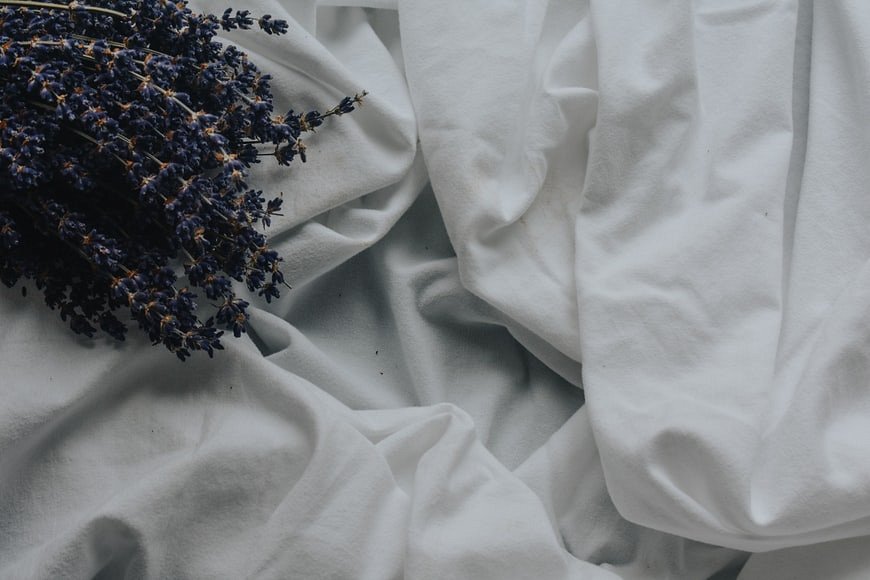 Na jakie łóżko wybrać prześcieradło o takim rozmiarze?Prześcieradła satynowe z gumką 200x220 to opcja, która będzie idealnie pasować na duże łóżko małżeńskie. Dzięki temu, że posiada ono wszytą gumkę, to niezwykle wygodnie się nakłada, a w nocy nie spada z łóżka. 